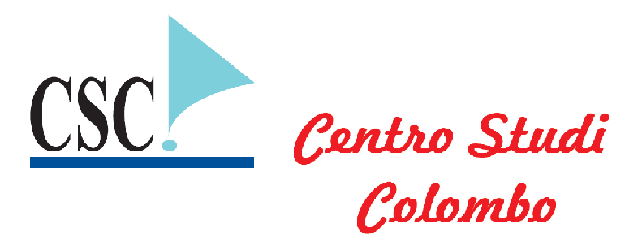 Cenni di termodinamica elettrochimica e cinetica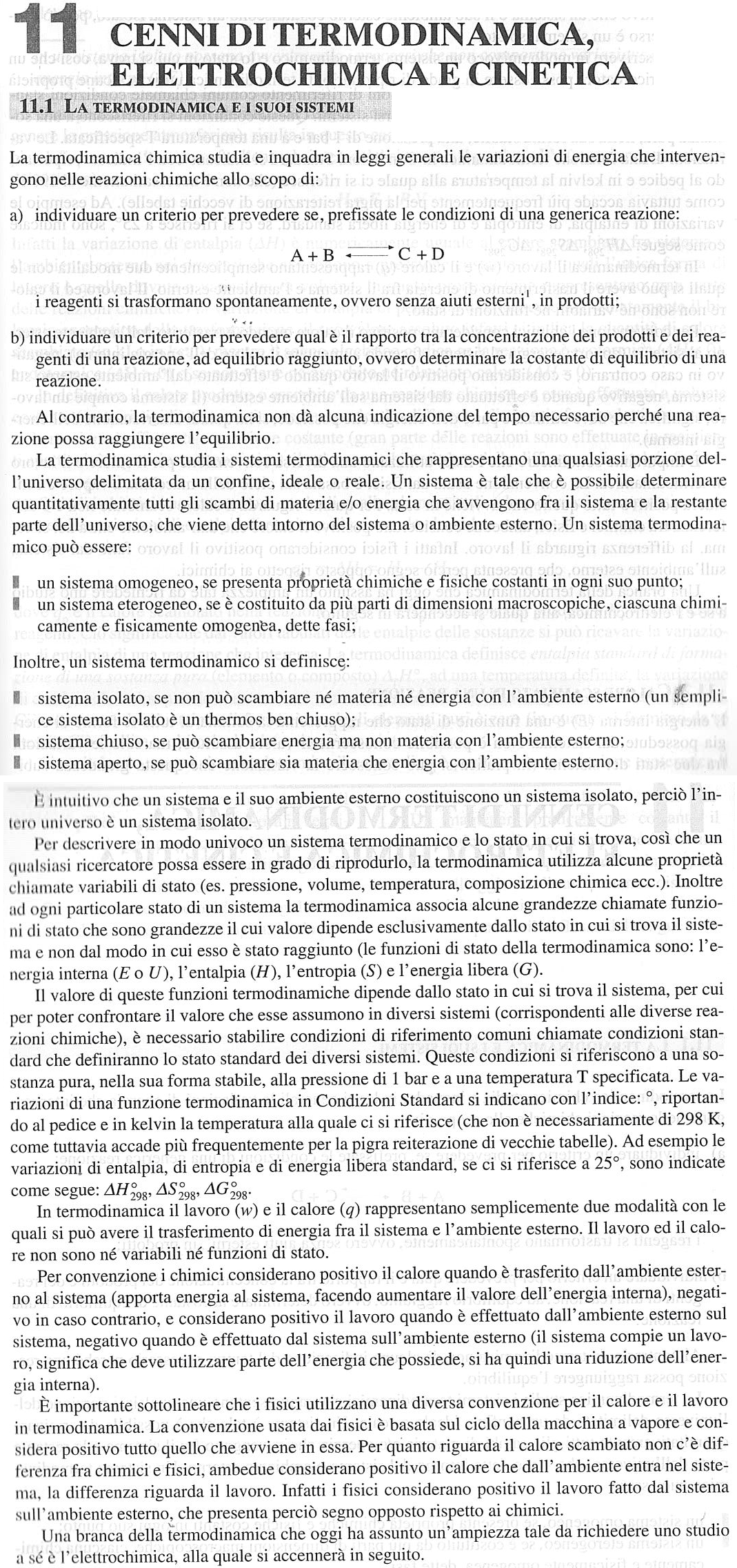 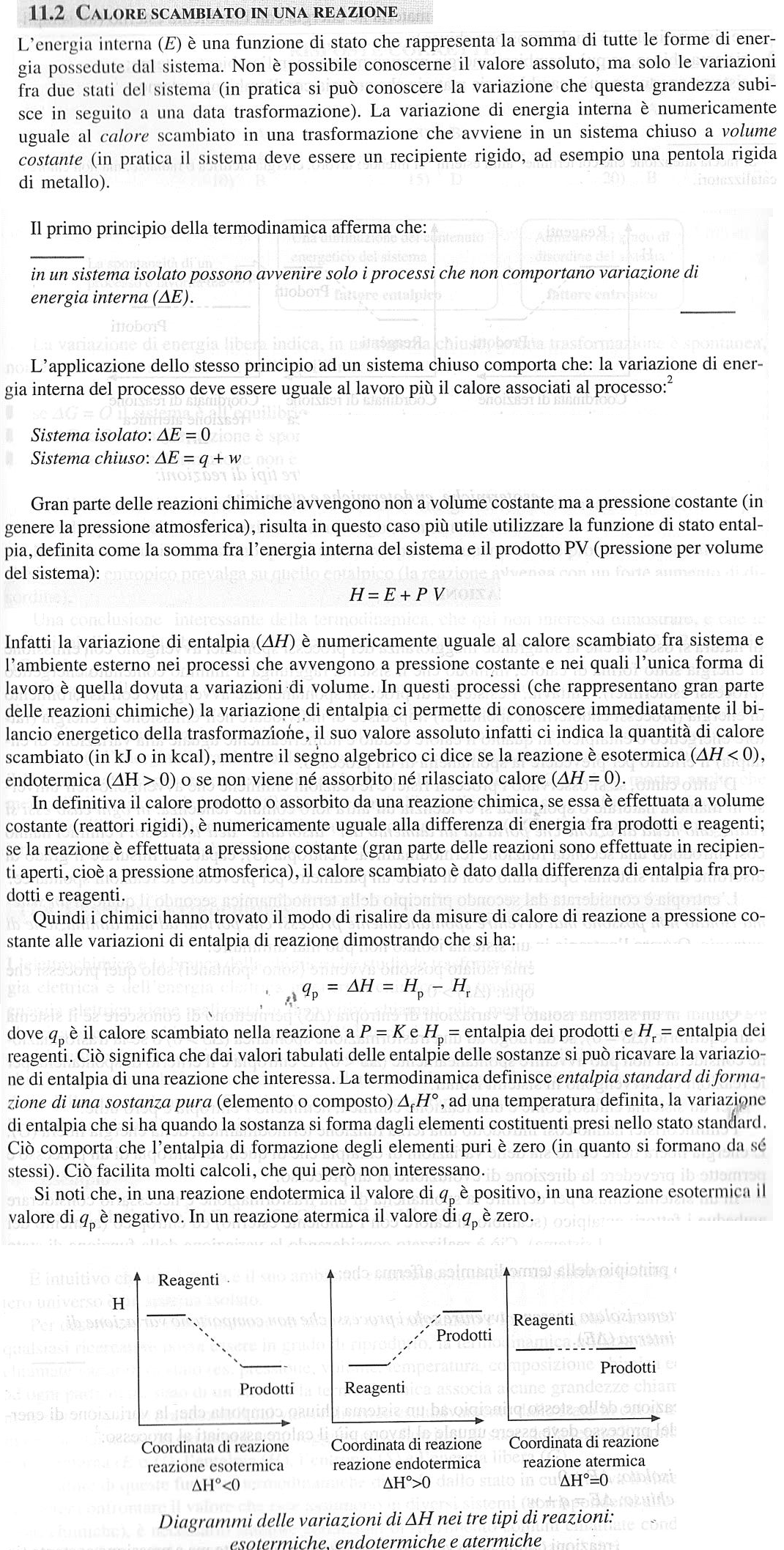 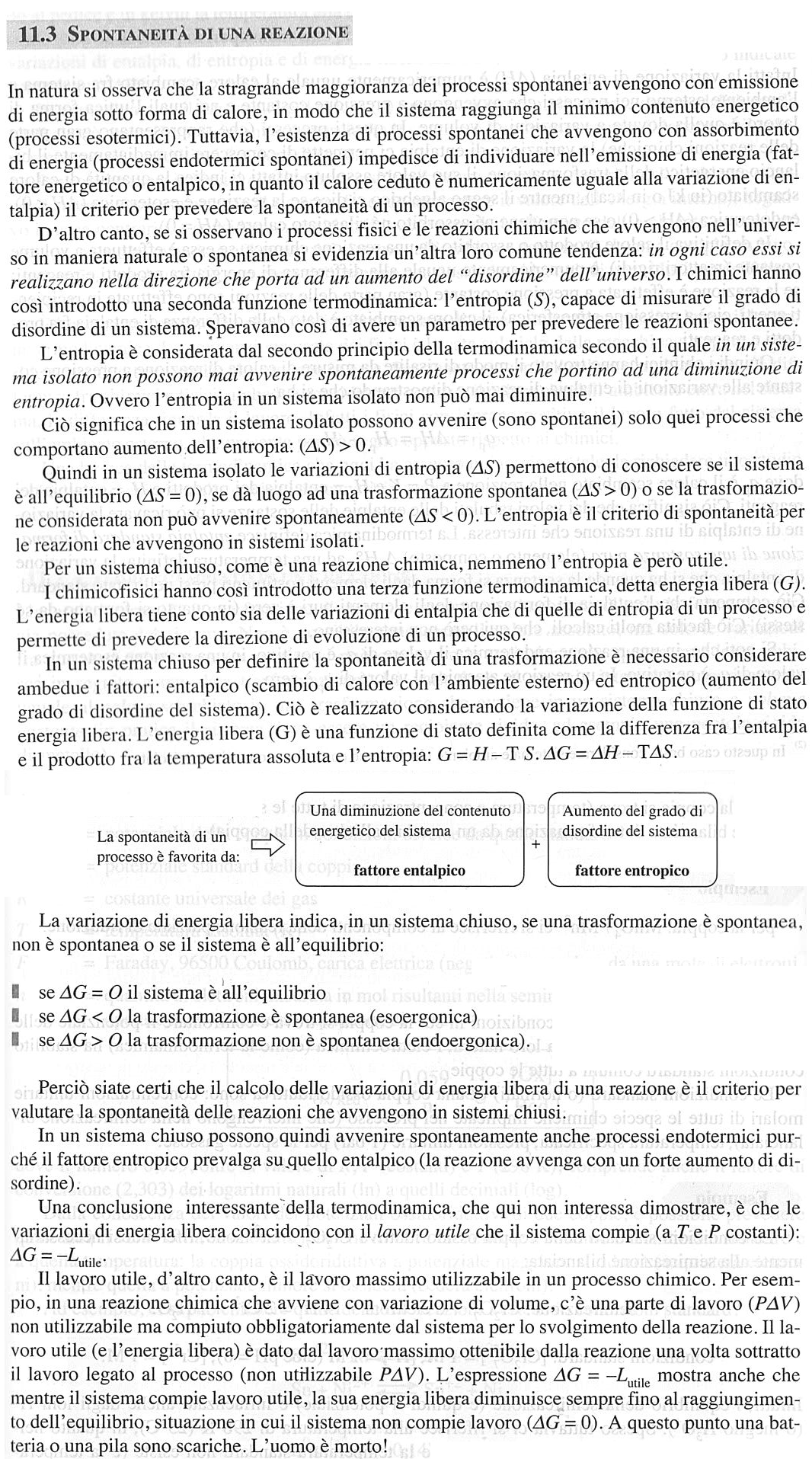 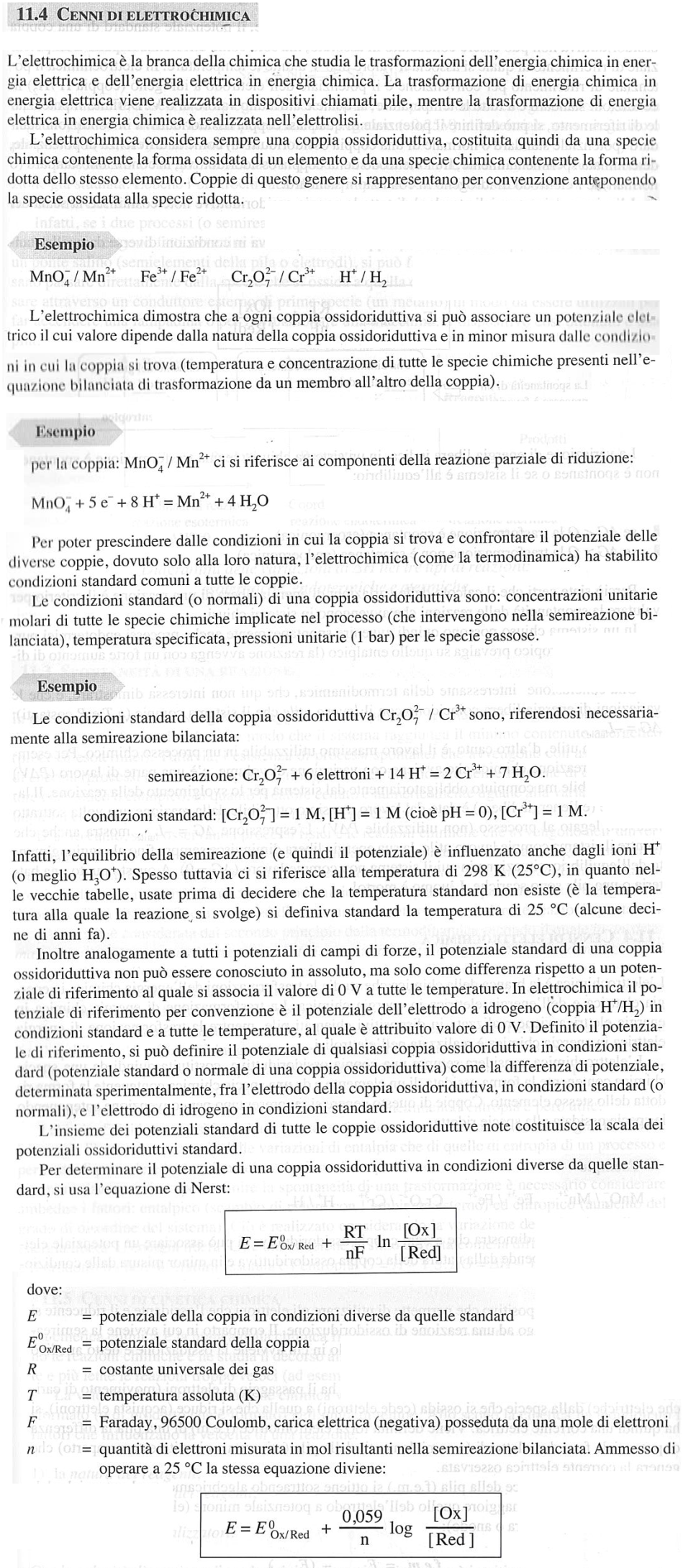 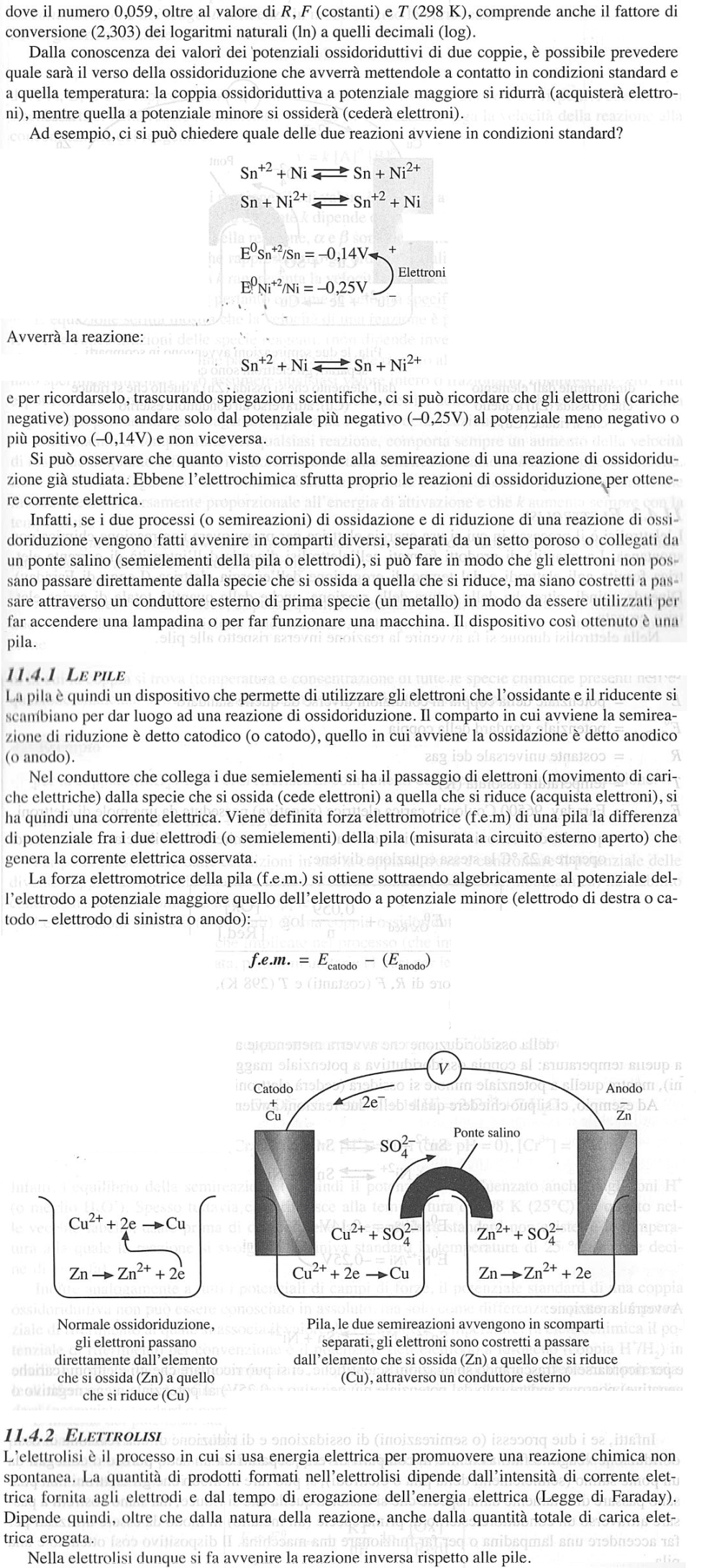 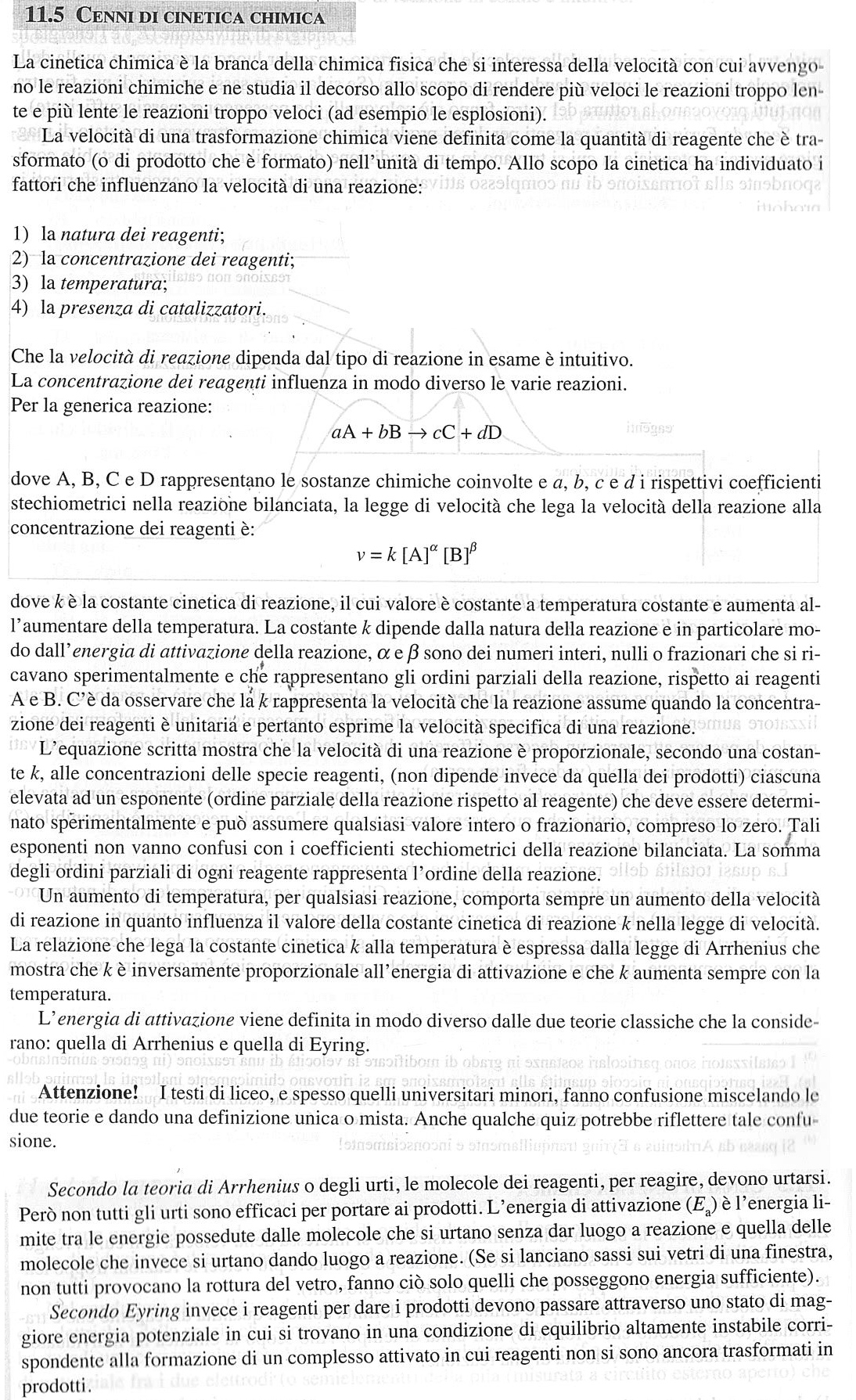 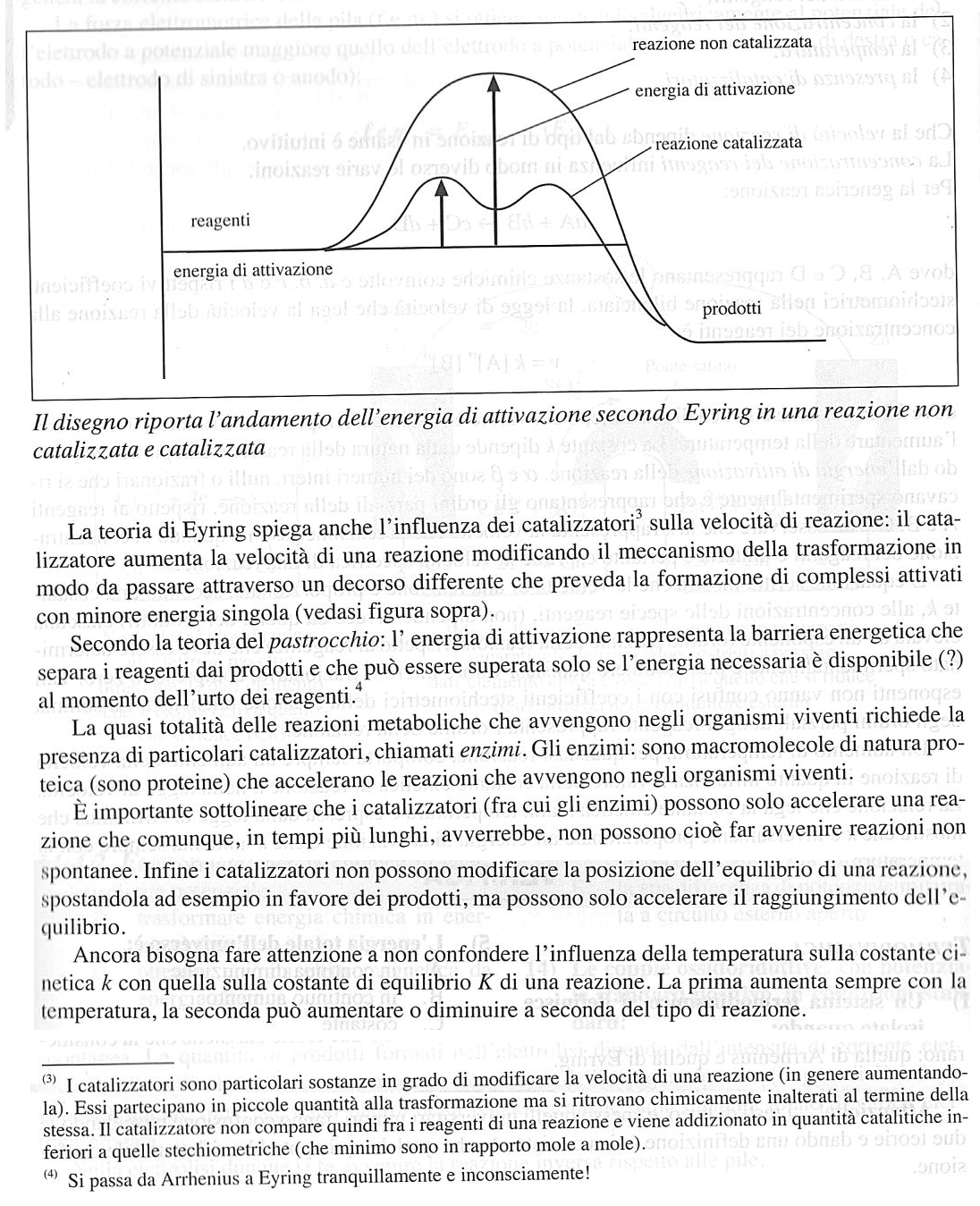 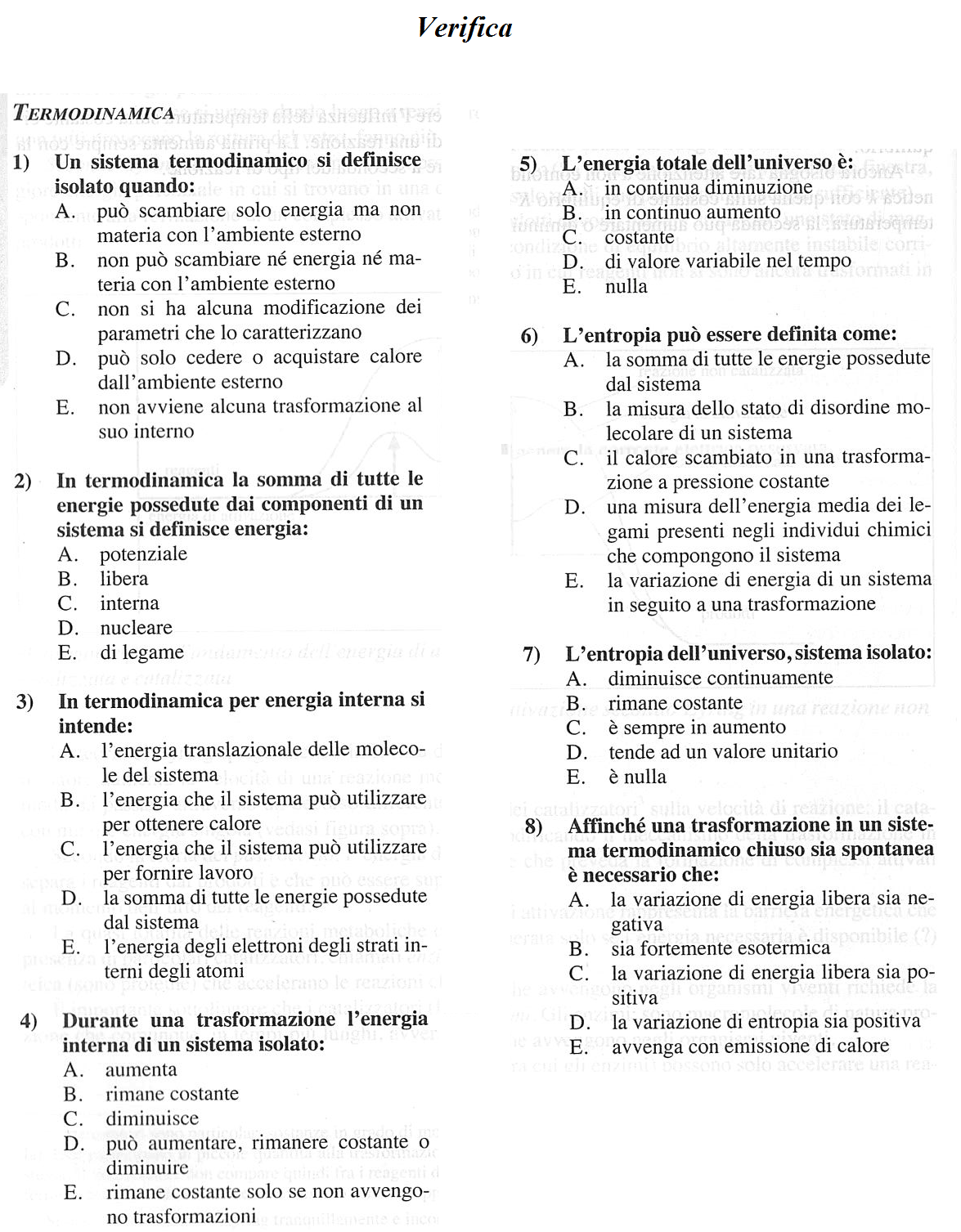 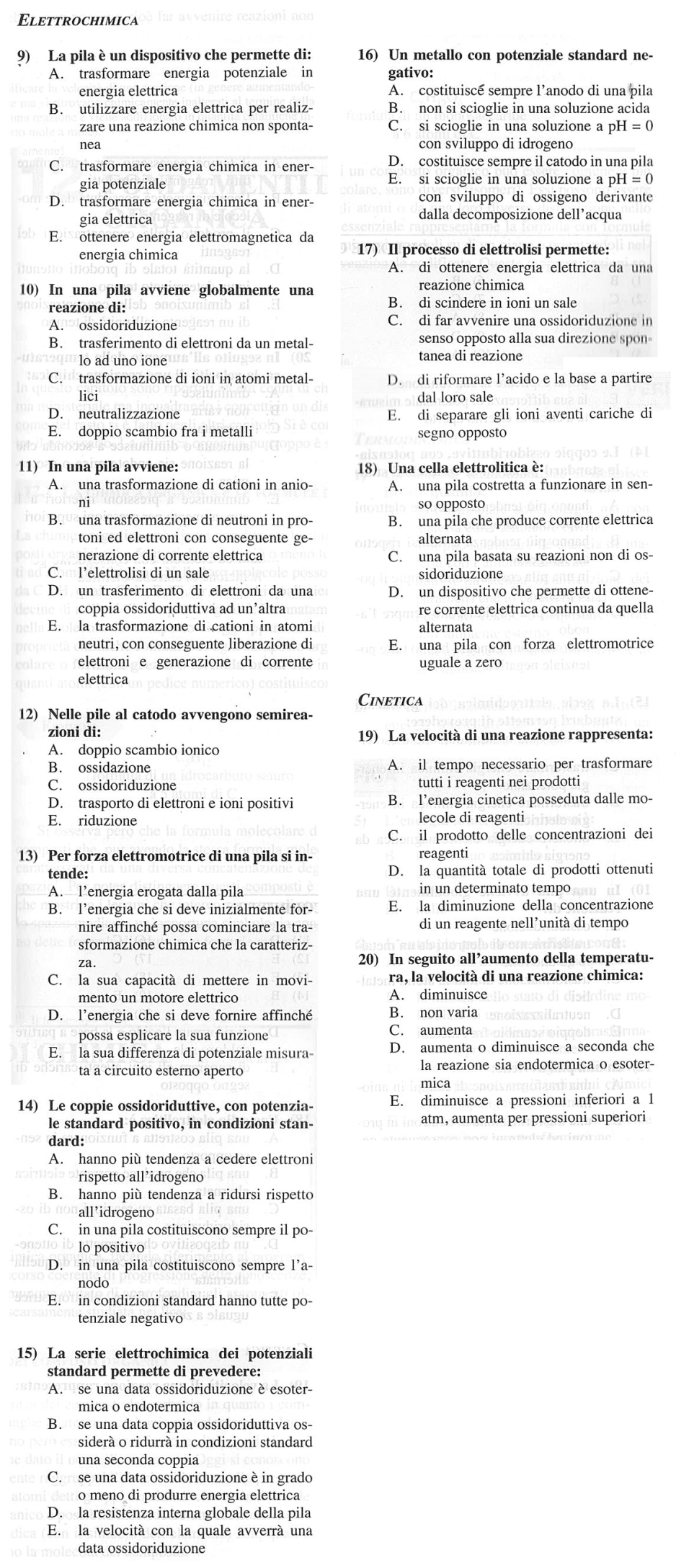 